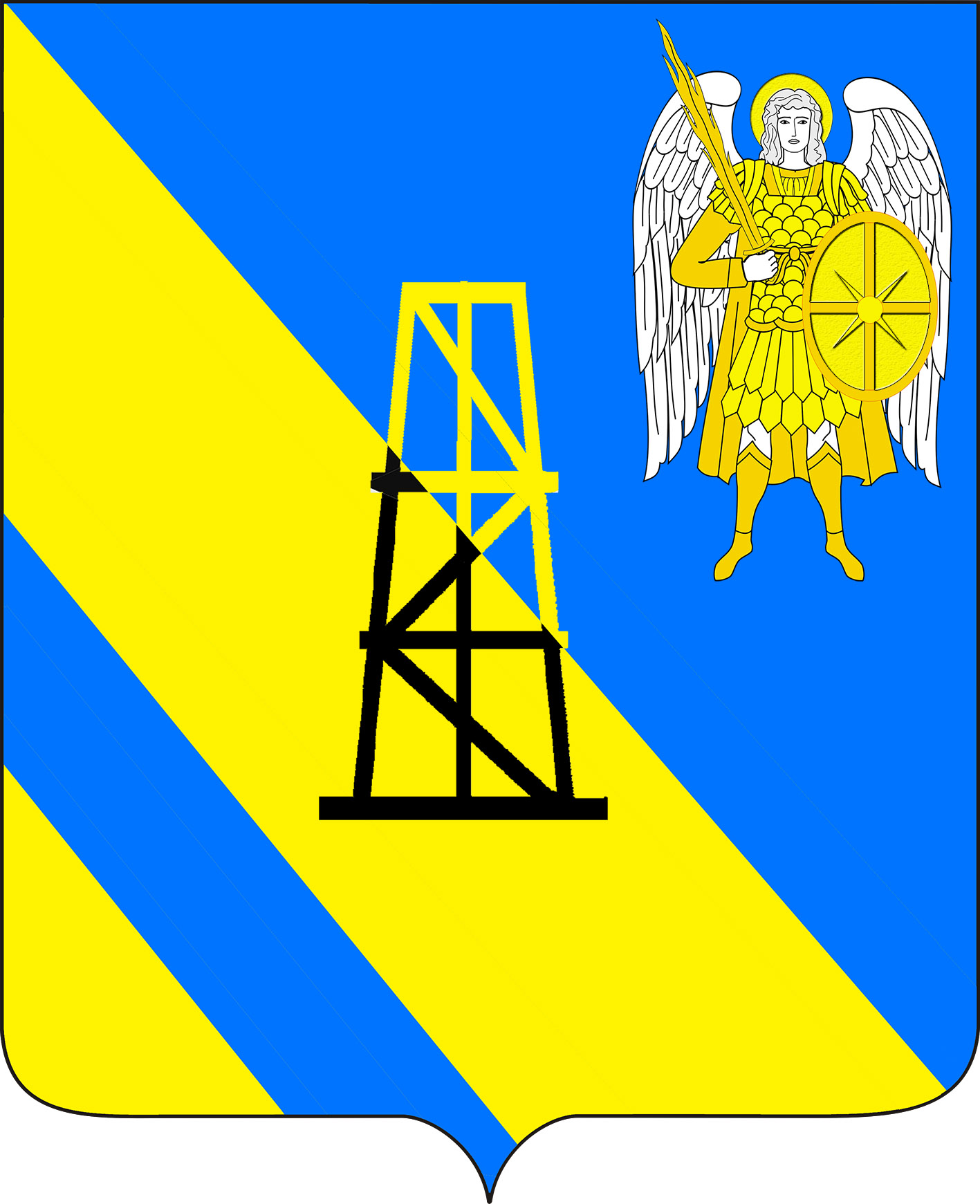 АДМИНИСТРАЦИЯ КИЕВСКОГО СЕЛЬСКОГО ПОСЕЛЕНИЯКРЫМСКОГО РАЙОНАПОСТАНОВЛЕНИЕот  12.05.2021г.										 № 114село КиевскоеОб утверждении стоимости услуг по погребению умерших (погибших), не имеющих супруга, близких родственников, иных родственников либо законного представителя умершего (погибшего) или при невозможности осуществить ими погребение, а также при отсутствии иных лиц, взявших на себя обязанность осуществить погребение, погребение умерших (погибшего) на дому, на улице или в ином месте после установления органами внутренних дел его личности, и умерших (погибших), личность которых не установлена органами внутренних дел, оказываемые на территории Киевского сельского поселения Крымского районаВ соответствии с пунктом 3 статьи 9 Федерального закона от 12 января 1996 года № 8-ФЗ года «О погребении и похоронном деле», на основании пункта 22 статьи 14 Федерального закона № 131-ФЗ «Об общих принципах организации местного самоуправления в Российской Федерации» статьей 13.1 Закона Краснодарского края от 4 февраля 2004 года № 666-КЗ «О погребении и похоронном деле в Краснодарском крае» и письмом РЭК-Департамент цен и тарифов Краснодарского края от 22 января 2021 года №57.08-08.1-334/21 «О порядке согласования стоимости гарантированного перечня услуг по погребению», Совет Киевского сельского поселения Крымского района, по с т а н о в л я ю:1. Утвердить стоимость услуг по погребению умерших (погибших), не имеющих супруга, близких родственников, иных родственников либо законного представителя умершего (погибшего) или при невозможности осуществить ими погребение, а также при отсутствии иных лиц, взявших на себя обязанность осуществить погребение, погребение умерших (погибшего) на дому, на улице или в ином месте после установления органами внутренних дел его личности, и умерших (погибших), личность которых не установлена органами внутренних дел, оказываемые на территории Киевского сельского поселения Крымского района (приложение). 2. Разместить настоящее постановление на официальном сайте администрации Киевского сельского поселения Крымского района в сети Интернет.3. Настоящее постановление решение вступает в силу со дня официального опубликования и распространяется на правоотношения, возникшие с 1 февраля 2021 года.Глава Киевского сельского поселения Крымского района                                     		         Б.С. ШатунПриложениек постановлению администрацииКиевского сельского поселенияКрымского районаот  12.05.2021г.   №114                                                                                   Стоимость услуг по погребению умерших (погибших), не имеющих супруга, близких родственников, иных родственников либо законного представителя умершего (погибшего) или при невозможности осуществить ими погребение, а также при отсутствии иных лиц, взявших на себя обязанность осуществить погребение, погребение умерших (погибшего) на дому, на улице или в ином месте после установления органами внутренних дел его личности, и умерших (погибших), личность которых не установлена органами внутренних дел, оказываемые на территории Киевского сельского поселения Крымского района№п/пНаименование услугиСтоимость, руб. с 01.02.20211Оформление документов, необходимых для погребения182,512Облачение тела умершего (погибшего)765,873  Гроб стандартный, строганный, из материалов толщиной 25-32мм, обитый внутри и снаружи тканью х/б с подушкой из стружки1965,374Перевозка тела (останков) умершего  к месту захоронения1013,015Погребение умершего при рытье могилы  вручную2236,016Погребение умершего при рытье могилы  экскаватором7Инвентарная табличка с указанием фамилии и инициалов погребенного, годов рождения и смерти176,67Итого вручную6313,60экскаватором4925,96